UPRAVNI ODJEL ZA GOSPODARSTVO,POLJOPRIVREDU I TURIZAMKarlovac, 03. siječnja 2020.god.DODIJELJENE POTPORE MALE VRIJEDNOSTI ZA POLJOPRIVREDNU PROIZVODNJU I RURALNI RAZVOJ U 2019.GOD.Na temelju članka 10. stavka 8. Zakona o pravu na pristup informacijama (NN br. 25/13 i 85/15), Upravni odjel za gospodarstvo, poljoprivredu i turizam daje informaciju o dodijeljenim potporama male vrijednosti (de minimis) poljoprivrednim gospodarstvima na području Grada Karlovca u 2019.god.,  sukladno Uredbi Komisije (EK) br. 1407/2013.  i 1408/2013. od 18. prosinca 2013.god. o primjeni članaka 107. i 108. Ugovora o funkcioniranju Europske unije na potpore de minimis  za poljoprivrednu proizvodnju i ruralni razvoj. Primarna poljoprivredna proizvodnjaRuralni razvojPROČELNICA ODJELAPeris Daniela, struč.spec.oec.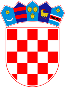 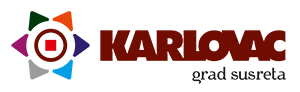 		REPUBLIKA HRVATSKAKARLOVAČKA ŽUPANIJA		REPUBLIKA HRVATSKAKARLOVAČKA ŽUPANIJA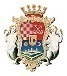 GRAD KARLOVACNaziv korisnika potpore Iznos potporeABRAMOVIĆ DAVORIN6.120,56ALINČIĆ JASMINKA750,00ANTOLOVIĆ DRAGUTIN25.700,00B.Z. DABAR CARLSTADT5.138,10B.Z. ZELENA POLJA2.317,22B.Z. ZELENA POLJA2.222,71BAĆURIN JOSIP6.055,00BAJAC STJEPAN2.241,63BANIĆ SLAVICA600,00BASARA DAVORKA3.152,61BASARA DAVORKA15.513,75BIJELIĆ BORIS7.750,00BIJELIĆ MILIĆ10.254,00BILJETINA DRAGAN17.711,57BILJETINA NIKOLA23.085,00BILJETINA NIKOLA12.000,00BIO VOĆE d.o.o. 23.113,94BIO VOĆE d.o.o.442,50BIO VOĆE d.o.o.2.250,00BIO VOĆE d.o.o.3.427,75BIŠĆANIĆ JOSIP3.364,28BIŠĆANIĆ NIKOLA1.366,24BIŽIĆ MILOŠ349,00BIŽIĆ MILOŠ750,00BLAŽIĆ RUŽICA30.000,00BLAŽIĆ RUŽICA6.451,69BREBERINA ĐURO3.000,00BREBERINA ĐURO2.775,00BREBERINA ĐURO1.000,00BREBERINA ĐURO882,04BREZOVIĆ FRANJO1.000,00BREZOVIĆ ZVONIMIR1.000,00BRKIĆ MARIO610,75BUBLIĆ ANDREJA2.100,00BUIĆ TOMISLAV22.528,61BUIĆ TOMISLAV7.200,00CAR IVAN5.114,80CAREVIĆ MILOŠ600,00CELINŠĆAK DARIO24.491,70CELINŠĆAK DARIO960,00CIPČIĆ DAMIR1.803,00CIPČIĆ JANDRE14.327,82CVETKOVIĆ KRUNOSLAV10.976,00CVETKOVIĆ KRUNOSLAV889,07CVITKOVIĆ TOMISLAV8.557,50ČERTAN ZLATKO2.500,00ČUJKO IVICA593,30ČURJAK NADA13.630,50DRUŽAK FRANJO7.071,25ĐURIČIĆ DANIJEL8.396,05ĐURIČIĆ DANIJEL8.784,00FANJEK STJEPAN8.890,00FIŠTROVIĆ MARICA10.431,00FLORA-COMMERCE d.o.o.9.965,39GOJAK JANA10.930,00GOJAK JANA6.000,00GOJAK JANA6.882,87GOJAK MARIJO5.859,50GRČIĆ IVAN1.200,00GRČIĆ ROBERT2.500,00GRGURIĆ JOSIP800,00GRIJAKOVIĆ UGLJEŠA17.505,00GRIJAKOVIĆ UGLJEŠA12.118,12GRIJAKOVIĆ UGLJEŠA1.038,49GRIVAC KATICA612,75GUŠTIN ANICA14.992,50HAJSTER IGOR23.537,50HLAJ FRANJO800,00HLAJ JELA3.651,42HORVAT IGOR1.275,64HORVATIĆ JOSIP4.841,34HOZDIĆ IVAN900,00HRSAN NIKOLA8.145,00IVINAC ANKICA7.091,34JANKOVIĆ JANEZ1.500,00JANKOVIĆ JANEZ785,25JELAČA RADOMIR3.307,50JELKOVAC MIROSLAV7.071,25JELKOVAC MIROSLAV600,00JEZERINAC MARICA2.276,53KAPUČIJA ANĐELKA3.885,00KAPUČIJA MARIJA3.884,97KAPUČIJA SLAVKO4.803,20KAPUČIJA SLAVKO4.590,00KARAS ANA3.493,74KARAS ANA2.886,59KARTALIJA GORAN1.010,95KARTALIJA GORAN15.750,00KARTALIJA GORAN7.029,75KARTALIJA GORAN6.022,25KIRIN MILICA600,00KLANFAR JOSIP1.070,90KLJAJIĆ DRAŽEN1.200,00KLJAJIĆ MIROSLAV17.190,00KLJAJIĆ MIROSLAV12.000,00KONJAK IVAN4.841,35KOS PAVAO7.820,00KOSIĆ IVANA600,00KOSTELAC IVANA480,00KOVAČEVIĆ DARKO2.500,00KOZLOVIĆ JELICA239,64KRIVOKUĆA JOVAN7.500,00KRIVOKUĆA JOVAN5.000,00KRIVOKUĆA MILORAD600,00KRNIĆ LOVRO743,75KRZNAR DARIO18.200,00KRZNAR DARIO424,38KRZNAR DARIO477,75KUČINIĆ JOSO11.306,90KUJINEK IVAN610,75KUNIĆ DANICA12.625,00KUNIĆ DANICA4.058,43KUNIĆ DANICA1.000,00KUŠIĆ ZORAN1.200,00KUZMAK MARIJO885,23LAIĆ ANITA10.000,00LAIĆ ANITA14.224,65LEGAT IVAN1.000,00LONČAREVIĆ MIROSLAV3.770,10LOVRIĆ JELA3.884,96LUKIĆ MARIO9.927,50LUKIĆ MATO3.759,60LUKIĆ MATO662,10LUKIĆ MIHAEL2.756,25LUKIĆ TOMISLAV13.783,50LUKIĆ TOMISLAV1.339,76LUKŠIĆ MIJO12.000,00LUKŠIĆ MIJO3.000,00MALEŠIĆ IVAN21.698,55MAMIĆ TIHOMIR558,40MANCE DAMIR12.661,79MANCE TOMICA2.700,00MARADIN SMILJANA2.428,36MARAKOVIĆ MARIO4.479,14MARAKOVIĆ MARIO1.861,76MARAS TOMISLAV509,36MARIČIĆ LJILJANA11.783,13MARIČIĆ LJILJANA880,25MATIJAŠIĆ MARIO934,37MARINKOVIĆ TOMISLAV30.000,00MATAN DARKO2.380,00MATAN JOSIP1.000,00MATAN JOSIP1.500,00MATANIĆ DINKO7.119,00MATANIĆ DINKO860,65MATASIĆ DRAGUTIN9.251,44MATASIĆ NENA7.250,00MATASIĆ NENA1.100,00MATIJAŠIĆ DRAGA5.250,00MATIJAŠIĆ DRAGA431,90MEDVED NADA5.400,00MEDVED NADA2.522,16MEDVED NADA3.646,80MIHALIĆ JOSIP4.656,49MIHALIĆ JOSIP5.151,65MIHALIĆ JOSIP5.000,00MIHALIĆ JOSIP3.000,00MIKŠIĆ ZORAN2.450,00MILČIĆ PREDRAG2.292,00MILETIĆ DAMIR246,09MOGUŠ TOMISLAV7.927,75MRAVUNAC SNJEŽANA2.681,54MRZLJAK IVAN1.605,31MRZLJAK IVAN1.640,18MUČNJAK IVICA2.164,10NEJAK IVICA6.502,50NEJAK IVICA2.745,00NEJAK JOSIP800,00NEJAK MARICA800,00NEJAK MARICA800,00NOVKOVIĆ NENAD1.500,00OFNER IVANA7.650,00PAPIĆ ZVONKO800,00PAVKOVIĆ KRISTIJAN254,25PAVLETIĆ RUŽICA12.333,38PAVLETIĆ ŽELJKO3.884,96PAVLIĆ PRPIĆ ZLATKA10.442,84PAVLOVIĆ IVAN14.011,20PAVLOVIĆ TIHOMIR10.545,17PEKIĆ DUŠAN4.960,00PERINAC DAMIR5.700,00PERINAC DARIO6.777,88PLEŠ JOSO1.000,00POLOVIĆ DAMIR2.407,40POLJ. OBRT ŠEPAC5.904,17PONGRAC DRAGUTIN270,48POŽAR STJEPAN1.669,00PROFOZIĆ BRANKO1.852,70PRPIĆ DIANA3.692,01PRPIĆ DIANA6.485,35PURGAR TOMISLAV1.670,00PUŠIĆ BORIS516,98PUŠIĆ BORIS1.500,00RAČIĆ HRVOJE12.000,00RAČIĆ HRVOJE17.500,00RAČIĆ HRVOJE3.600,00RAČIĆ HRVOJE5.040,00RADOČAJ ANA644,00RADOJČIĆ BOGDAN1.000,00RELJA ĐURO600,00RIBAR LUCIJA28.783,19RIBAR LUCIJA2.032,09RIBARIĆ DRAGUTIN1.000,00ROŽIĆ VLADO5.705,00ROŽMAN MARIN8.820,00ROŽMAN TOMISLAV13.600,00RUDAN NENAD12.000,00RUDAN NENAD24.137,91SABLJARIĆ SANDRINA16.121,88SABLJARIĆ SANDRINA927,83SAČERIĆ IVAN1.575,98SELJAN MARICA6.000,00SELJAN MARTIN5.600,00SKOLAN ŽELJKO15.000,00SKOLAN ŽELJKO3.348,12SKOLAN ŽELJKO7.830,00SLONKA MIHAEL27.360,00STANAR GORDANA1.000,00STANAR GORDANA1.260,00STANAR SINIŠA13.500,00STANAR SINIŠA1.000,00STANAR SINIŠA1.500,00STANAR SINIŠA7.896,10STANAR SINIŠA2.925,00STIPIĆ KRUNO1.500,00SVILIČIĆ GORAN11.893,79ŠĆULAC DRAGUTIN812,72ŠIMUNIĆ MARIJA3.596,70ŠKALJAC RANKO1.868,75ŠKRTIĆ JANKO900,00ŠKRTIĆ JANKO5.114,80ŠPINE ZDENKO6.004,00TESKERA JOSIP2.491,16TOMAŠEVIĆ MILE4.519,30TROPČIĆ DRAGUTIN4.200,00TUŠETIĆ MIROSLAV1.097,75TUŠKAN LJUBICA600,00TUŠKAN LJUBICA600,00VALENTIĆ ZVONKO12.632,73VINSKI DARKO3.935,56VOJAK JASENKA5.742,75VOJAK MARTINA2.283,75VOJVODA JAGICA2.875,00VOJVODA JAGICA800,00VUKIĆ DAMIR 21.000,00VUKIĆ IVICA2.639,00VUKIĆ IVICA1.438,50VUKMANOVIĆ DUŠKO4.744,00VUSAK JOSIP2.507,45VUSAK VRATARIĆ MATEJA1.000,00ŽEGER DARKO28.345,45ŽEGER DARKO6.724,00ŽEGER KATA5.742,75ŽEGER KATA600,00ŽEGER ŽELJKO600,00ŽUGAJ DALIBOR838,25ŽUPEC SAŠA10.000,00ŽUŽAK MIRJANA1.000,00Naziv korisnika potporeIznos potporeBELAVIĆ TOMISLAV2.451,00BEZJAK ANICA870,00BIO VOĆE d.o.o.30.000,00BIO VOĆE d.o.o.2.310,00CIPČIĆ DAMIR765,00FLORA-COMMERCE d.o.o.3.000,00HUMIĆ ANA3.000,00KOCANJER ŠTEFICA707,40LAIĆ ANITA3.000,00MANCE DAMIR720,00MANCE DAMIR294,00MARINKOVIĆ TOMISLAV5.250,00MEDVED NADA755,25MRAVUNAC SNJEŽANA3.000,00PAVIČIĆ NEDELJKA14.938,32PAVLETIĆ RUŽICA1.518,00PLAVETIĆ MARIJA1.320,00POGAČIĆ ZVONIMIR19.312,50POTURICA ROBERT30.000,00POŽAR MATIJA3.000,00POŽAR STJEPAN20.000,00POŽAR STJEPAN2.900,00PRPIĆ DIANA8.447,40PRPIĆ DIANA720,00PRPIĆ DIANA550,00PUST-ŠIMUNIĆ DAMIR3.000,00STANAR SINIŠA3.000,00ŠPILJAK DANIJEL3.000,00VOJAK MARTINA1.410,00ŽUPANIĆ ZDRAVKO1.905,90